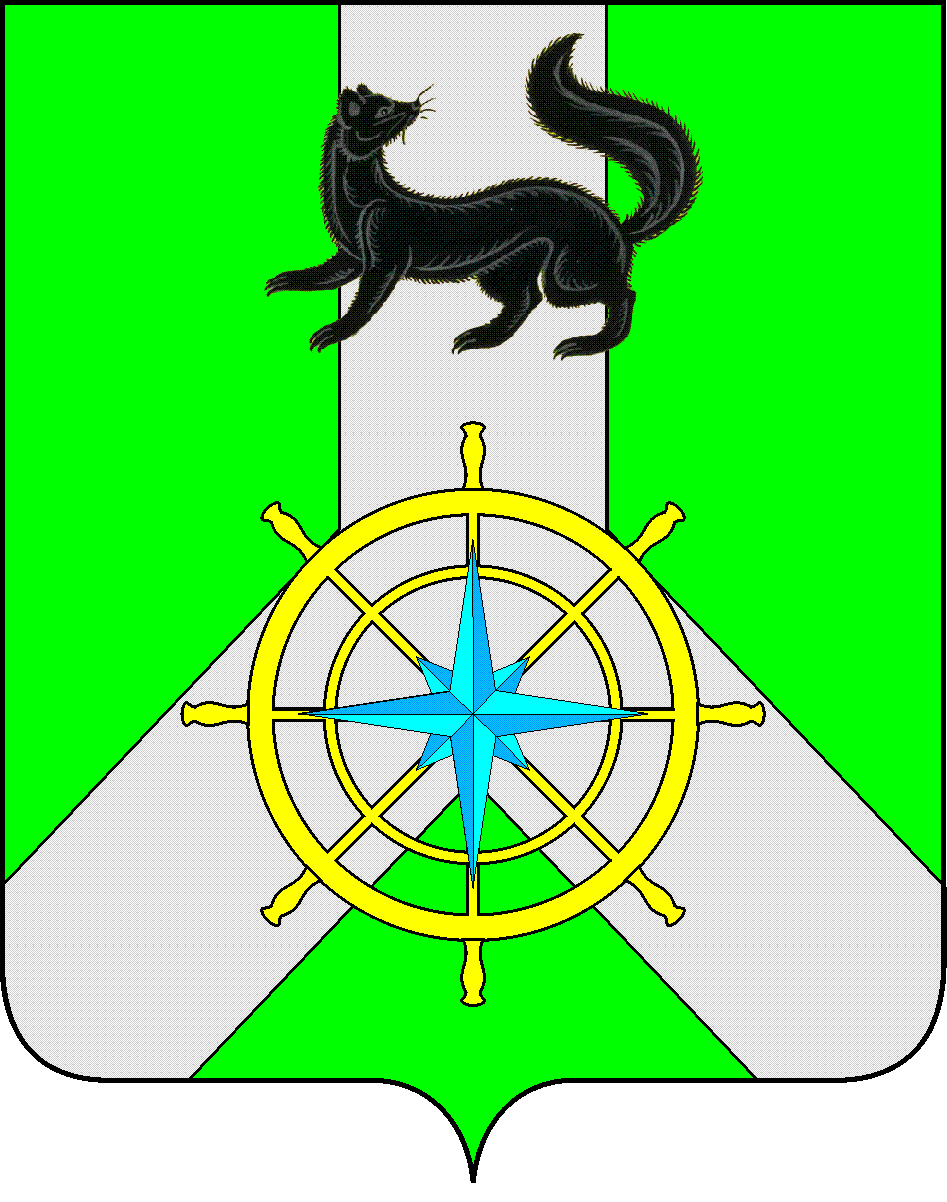 Р О С С И Й С К А Я   Ф Е Д Е Р А Ц И ЯИ Р К У Т С К А Я   О Б Л А С Т ЬК И Р Е Н С К И Й   М У Н И Ц И П А Л Ь Н Ы Й   Р А Й О НА Д М И Н И С Т Р А Ц И Я П О С Т А Н О В Л Е Н И Е   В целях регулирования  отношений, возникающих между потребителем, заказчиком и  исполнителем при оказании  платных образовательных услуг и платных услуг  в  Муниципальном казённом образовательном учреждении дополнительного образования «Детская школа искусств им. А.В. Кузакова г. Киренска», руководствуясь Федеральным  законом от 06.10.2003 № 131-ФЗ "Об общих принципах организации местного самоуправления в Российской Федерации", Федеральным Законом от  29.12.2012г. № 273-ФЗ «Об образовании в Российской Федерации», Постановлением Правительства РФ  от 15.09.2020г. «Об утверждении правил оказания платных образовательных услуг»  №1441, ст. 39, 55 Устава муниципального образования Киренский район, администрация Киренского муниципального района ПОСТАНОВЛЯЕТ:         1.Утвердить Правила  оказания МКОУ ДО «ДШИ им.А.В.Кузакова г.Киренска» платных образовательных услуг и платных услуг» (приложение №1).2. Настоящее постановление подлежит размещению на официальном сайте администрации Киренского муниципального района.         3. Контроль за исполнением постановления оставляю за собой.И.о.Главы администрацииКиренского муниципального района                                               А.В.ВоробьевЛист  согласования   к постановлению №  399      от  05.07.2023г.СОГЛАСОВАНО:Отдел по экономикеСинькова М.Р.______________________________Правовой   отдел                                                                                  ______________________________________________Подготовила: Начальник отдела по культуре, делам молодежи и спорту                                  О.С.Слезкина    от 05 июля 2023 г.                   № 399г. КиренскОб утверждении  Правил